TGGS Subject Report: Autumn 2019-20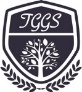 Erica Reeves												Form: 7YOverall Attendance:  97% (Target 96%)Overall Attendance:  97% (Target 96%)Overall Attendance:  97% (Target 96%)Authorised Absence: 6Authorised Absence: 6Authorised Absence: 6Unauthorised Absence: 2Unauthorised Absence: 2Lates: 1SubjectAttitude to LearningAssessmentAssessmentClass AverageAutumn Subject Knowledge Autumn Subject Knowledge Points to ImprovePoints to ImproveEnglishGood76%76%78%Charles Dickens Anthology: What the Dickens!The teaching of non-fiction texts.Charles Dickens Anthology: What the Dickens!The teaching of non-fiction texts.To use paragraphs with increased accuracy.To use a variety of sentence structure for different effects.To use literary terminology with accuracy.To use paragraphs with increased accuracy.To use a variety of sentence structure for different effects.To use literary terminology with accuracy.MathematicsExcellent63%63%64%Geometry, Measures, Shape: properties of quadrilaterals and using these to identify shapes, area of quadrilateralsGeometry, Measures, Shape: properties of quadrilaterals and using these to identify shapes, area of quadrilateralsTo use Maths-watch to revise topics covered in class, particularly angle rules.To use Maths-watch to revise topics covered in class, particularly angle rules.ScienceExcellent81%81%75%Chemistry: Metals and Non-metals, Acids and Alkalis, 	Earth structureSpace Physics: UniverseBiology: Movement and CellsChemistry: Metals and Non-metals, Acids and Alkalis, 	Earth structureSpace Physics: UniverseBiology: Movement and CellsErica should aim to answer more “pink” questions / complete the extension tasks in her classwork and to push herself further.Erica should aim to answer more “pink” questions / complete the extension tasks in her classwork and to push herself further.ArtNeeds Improvement45%45%67%ConstructionConstructionErica needs to take creative risks, working imaginatively and expressively with a range of media.Erica needs to take creative risks, working imaginatively and expressively with a range of media.FrenchExcellent54%54%67%Ma famille: Alphabet, Family members (extended sentences), Personality traitsLà où j’habite: My area, My house/flatMa famille: Alphabet, Family members (extended sentences), Personality traitsLà où j’habite: My area, My house/flatErica should focus on grammar and accuracy in her conversational French. Erica should focus on grammar and accuracy in her conversational French. GeographyGood89%89%87%Human and physical geography of both a region in Africa and in Asia.Human and physical geography of both a region in Africa and in Asia.Erica should try to develop her geographical skills further by showing that she is able to analyse geographical information in different forms.  She should make greater use of graphs and diagrams in her work.Erica should try to develop her geographical skills further by showing that she is able to analyse geographical information in different forms.  She should make greater use of graphs and diagrams in her work.HistoryGood74%74%72%The development of Church, state and society in Britain: The Tudors, Stuarts and the English Reformation.The development of Church, state and society in Britain: The Tudors, Stuarts and the English Reformation.Erica must ensure that her paragraphs always PEE (point, evidence, explain) and that she explains using more than one reason why events happened in the past.Erica must ensure that her paragraphs always PEE (point, evidence, explain) and that she explains using more than one reason why events happened in the past.MusicExcellent65%65%57%Music Notation and West African MusicMusic Notation and West African MusicErica needs to develop her confidence and self-belief in performing her music to others in the class and to not be afraid to try things out if they don’t work the first time.Erica needs to develop her confidence and self-belief in performing her music to others in the class and to not be afraid to try things out if they don’t work the first time.Physical EducationNeeds Improvement68%68%73%Trampolining, Netball, OAA, Fitness TestingTrampolining, Netball, OAA, Fitness TestingErica needs to remember her PE kit each week and be ready to participate in all lessons.Erica needs to remember her PE kit each week and be ready to participate in all lessons.Religious EducationNeeds Improvement54%54%60%The life and teachings of JesusThe life and teachings of JesusErica must use more arguments and examples to explain the links between beliefs, teachings and world issues.Erica must use more arguments and examples to explain the links between beliefs, teachings and world issues.TechnologyGood77%77%61%Computer Science: Digital Imaging / FlowolComputer Science: Digital Imaging / FlowolDon’t be afraid to give it a go and de-bug your own work.  Make the most of lesson time to produce the best work possible.  Don’t be afraid to give it a go and de-bug your own work.  Make the most of lesson time to produce the best work possible.  